РУССКИЙ ЯЗЫКУрок 10.Тема. Сила голоса и темп речи.Цель. Учить разграничивать языковые и неязыковые средства общения.Ход урока1. Вспомни.-Что такое речь? -Какие формы имеет речь? -Для чего нужны две формы речи?2. Минутка чистописания.1) Написать строчку заглавную и строчную буквы Д д .2) Списать.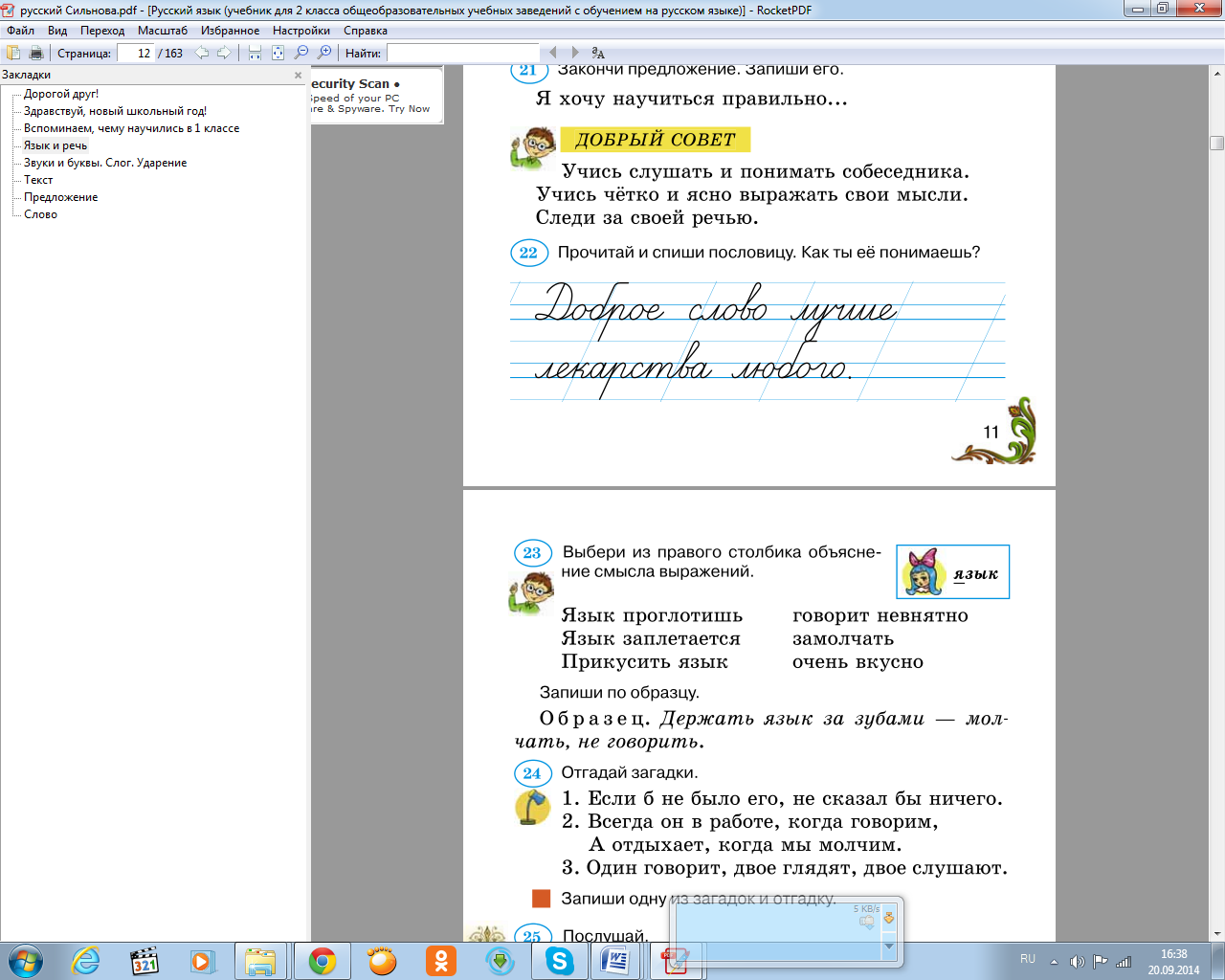 - Объясни это выражение.3. Подумай!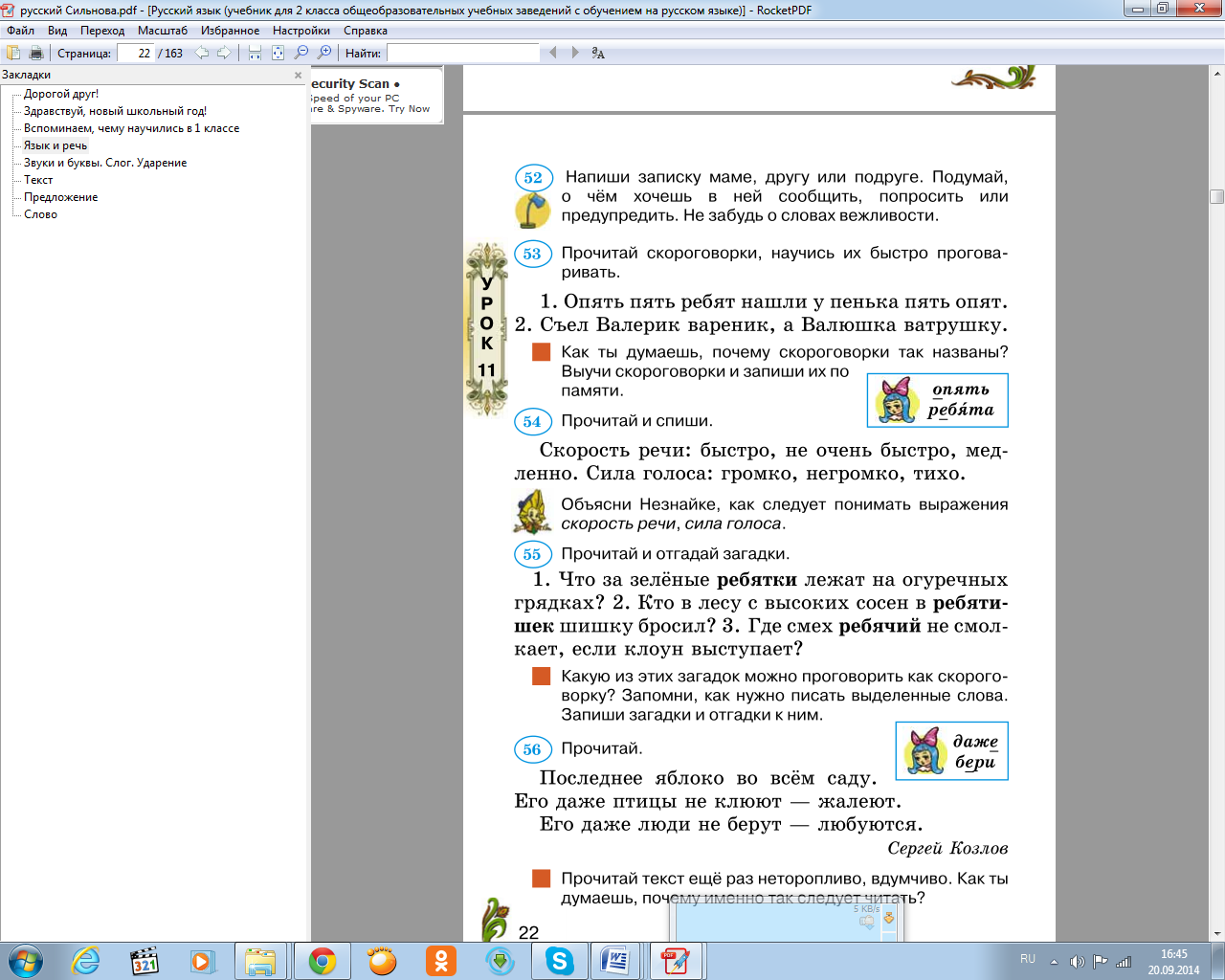 4. Прочитай.5. Работа с учебником. (стр.22-24)Упр. 23 9устно);упр. 24(по учебнику);ОБРАТИТЬ ВНИМАНИЕ!Обращение - слова, которые называют того, к кому обращаются.  ПОНИМАТЬ И ЗНАТЬ.Правило стр.23 (понимать).Упр. 25 (по учебнику);ОБРАТИТЬ ВНИМАНИЕ!"Слова вежливости" при письме берутся запятыми!ПОНИМАТЬ И ЗНАТЬ.Задание ПЕТУШКА - устно.6. Итог.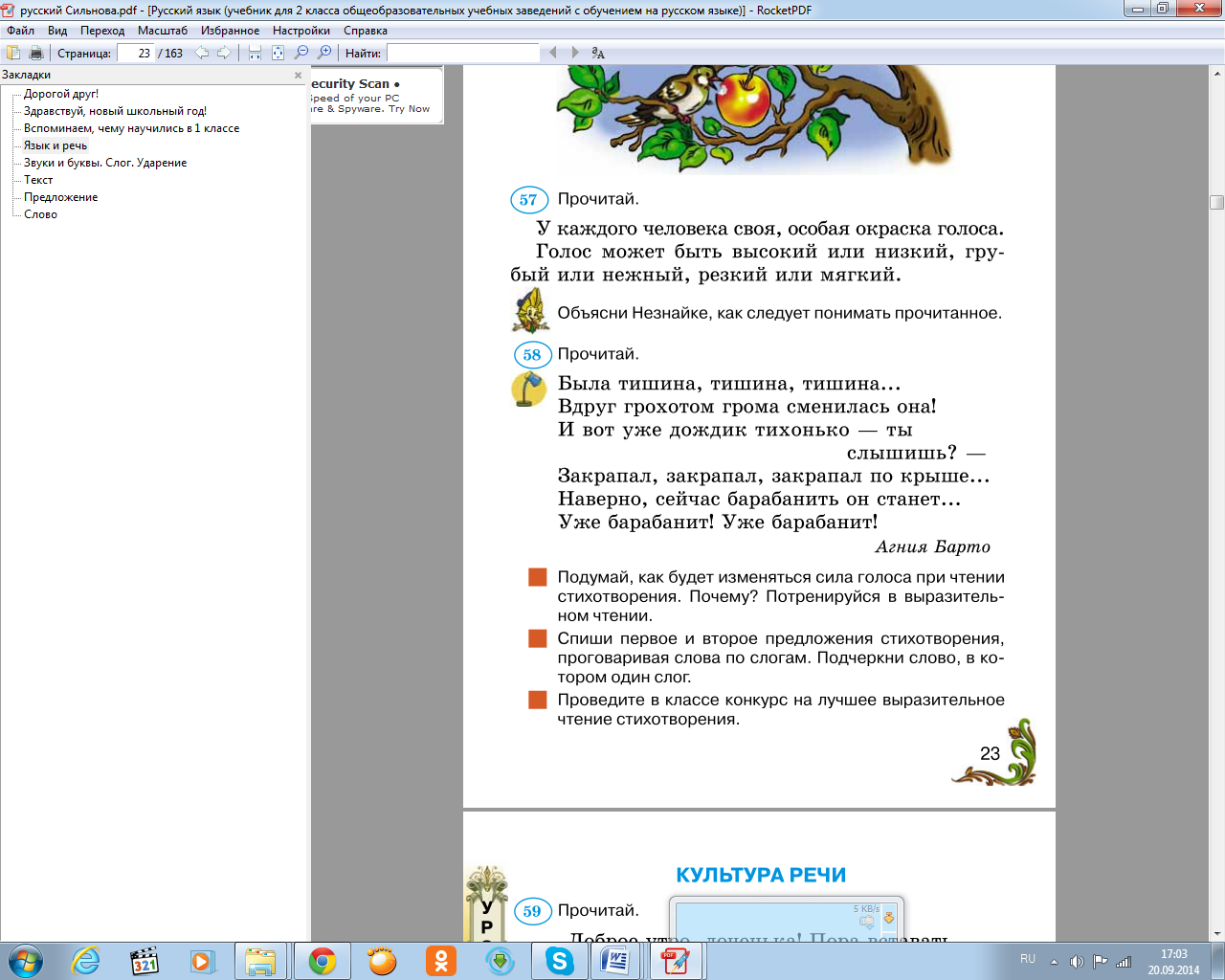 7. Д/з. Стр.24. "Домик" Составить предложения по образцу, записать в тетрадь, подчеркнуть слова обращения.Слово учебник записать в словарь, знать написание слова.Урок 11.Тема. Урок развития речи. Составление предложений.Цель. Развивать письменную и устную речь.Ход урока.1. Вспомни.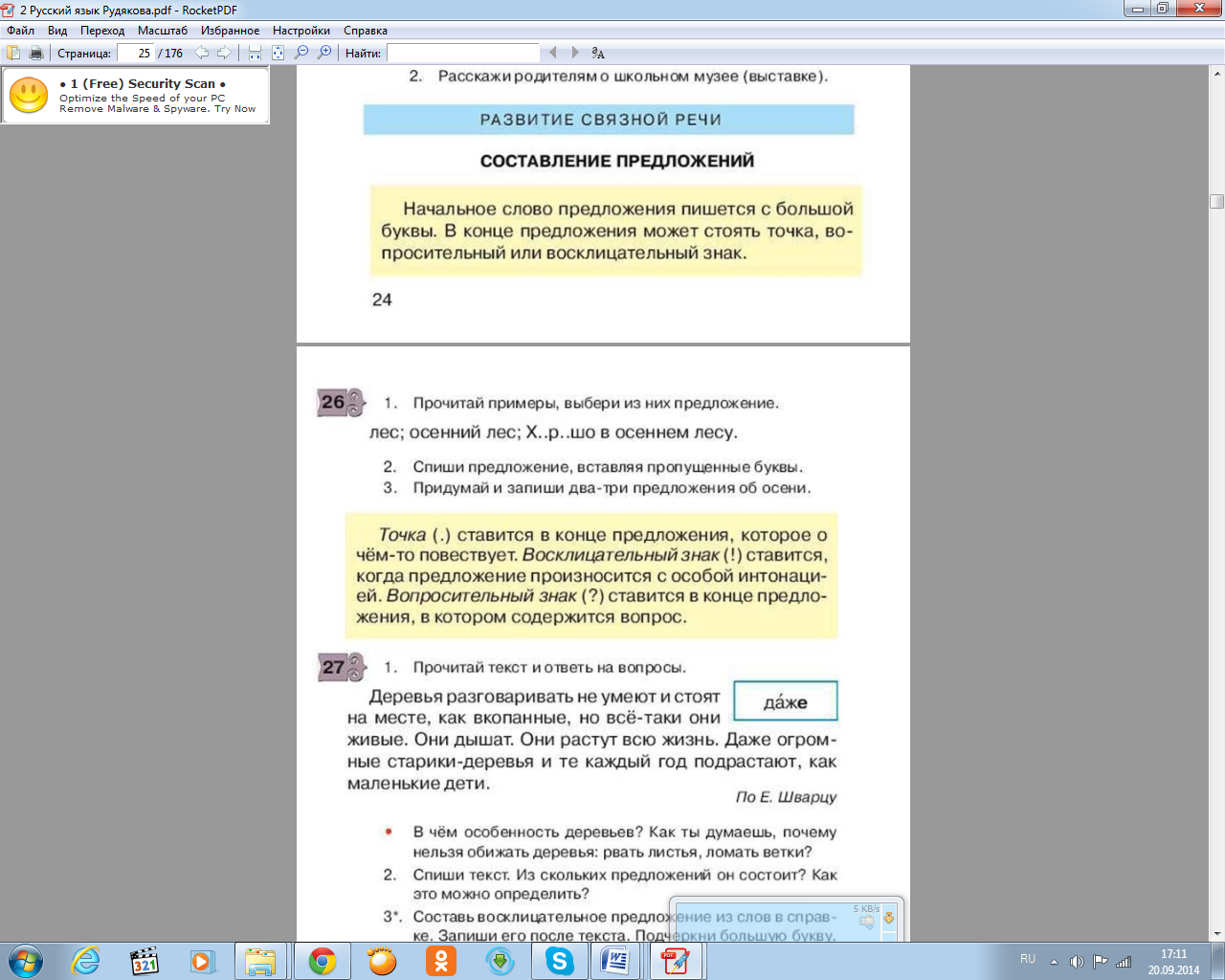 2. Выполнить упражнение 27.
3. Работа с учебником.( стр.25-27)Упр.28.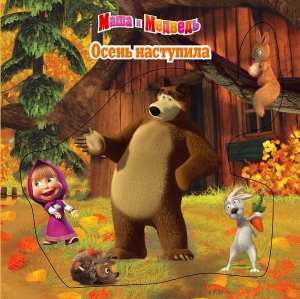 4. Работа со словарем.Записать и выучить написание слов:Даже, медведь, заяц, обед, мне(сочетание мн  пишется без мягкого знака).5. Итог .- С какой буквы пишется первое слово в предложении?- Какие знаки препинания пишутся в конце предложения?6. Д/з: стр. 27. Письменно задание «Петушок» (1,2).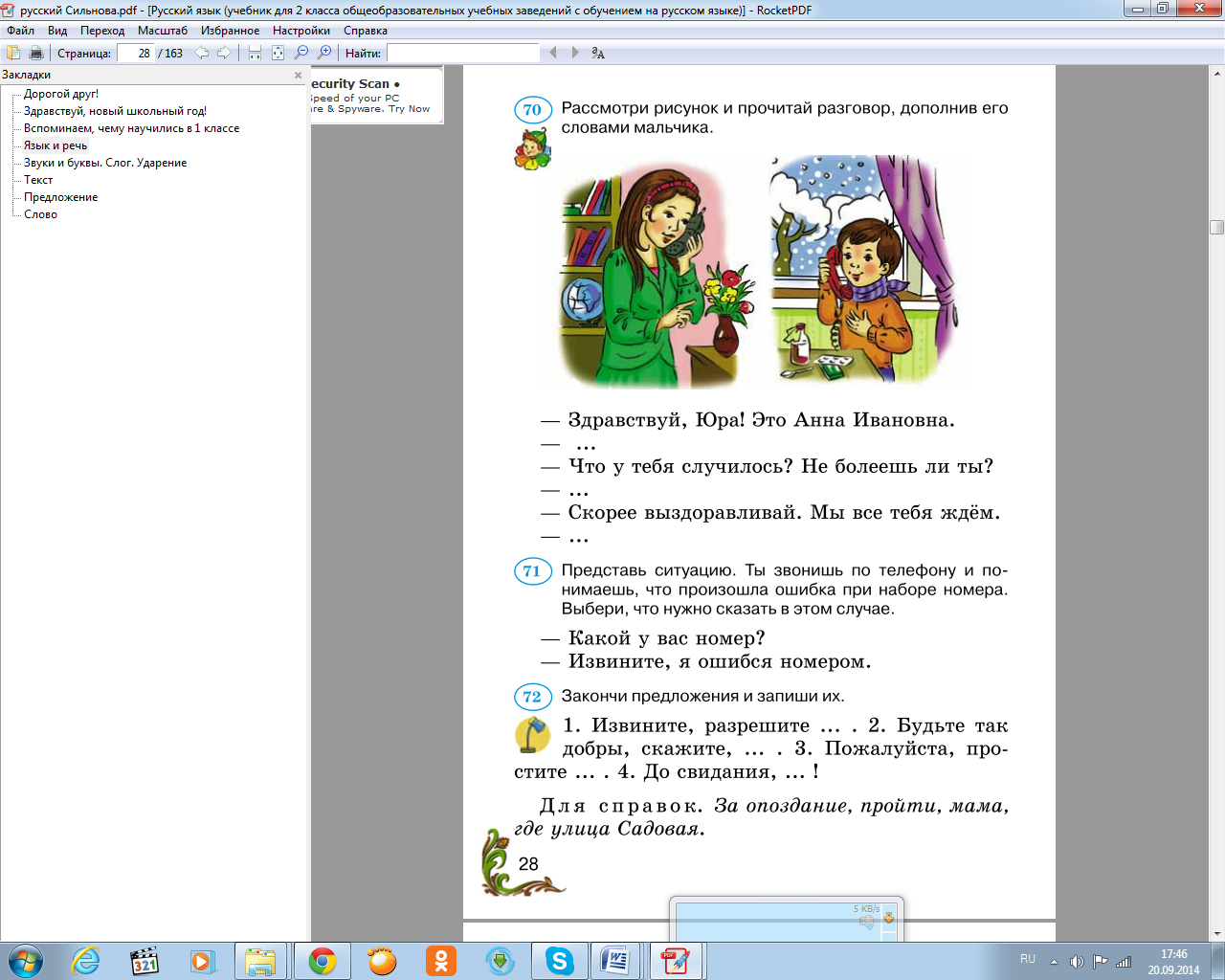 Урок 12.Тема. СОСТАВЛЕНИЕ ДИАЛОГА.Цель. Учиться составлять и записывать диалог.Ход урока.1. Вспомни..- Что такое речь? - Какие формы имеет речь? - Для чего нужны две формы речи? - Что такое диалог?( Разговор между двумя лицами.)2. Выполнить задание 70, 71.3. Минутка чистописания.1) Прописать строчку заглавные и строчные буквы Мм Пп Бб Дд Сс Тт.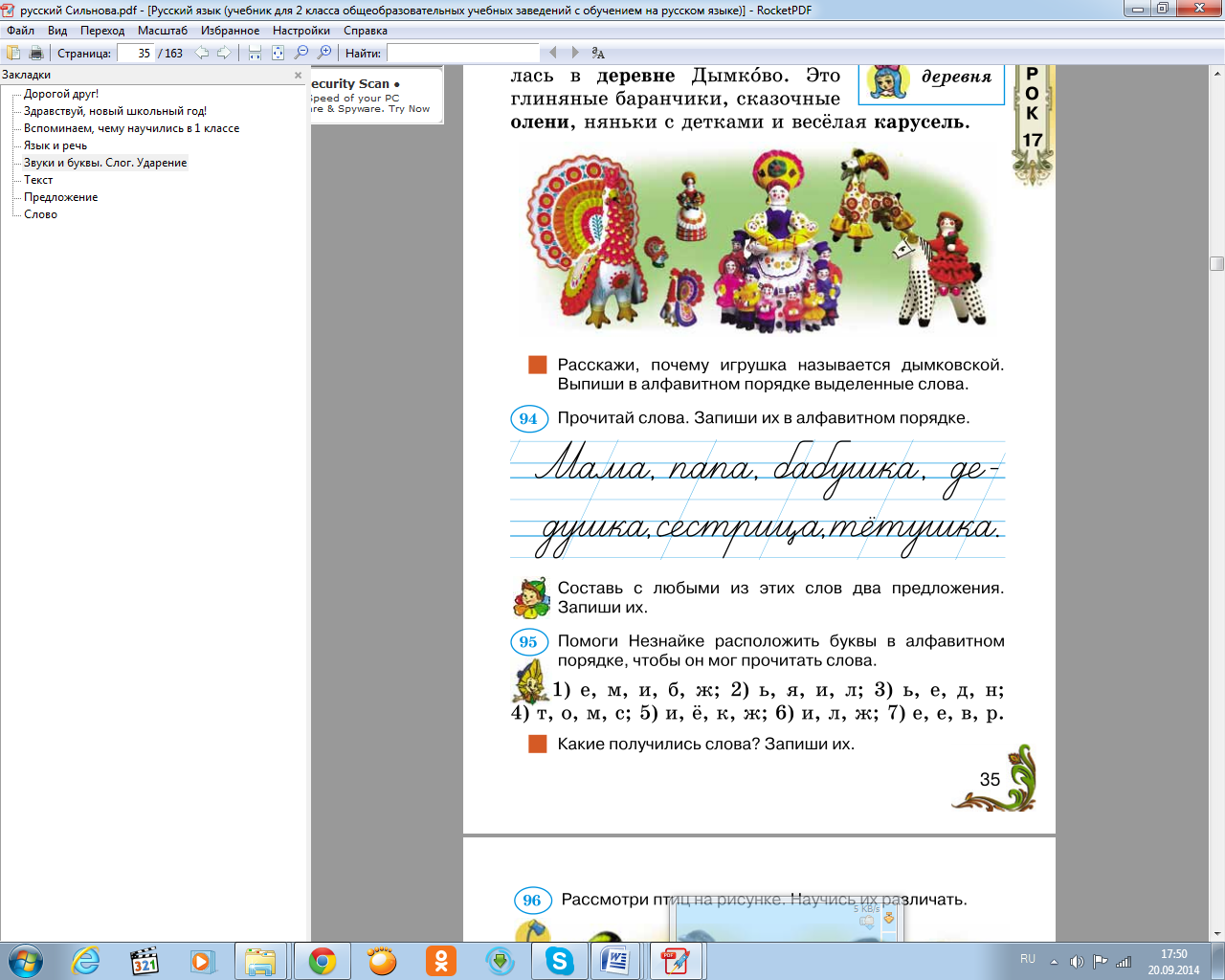 3) Составить с одними из слов предложение.4. Составление устного диалога .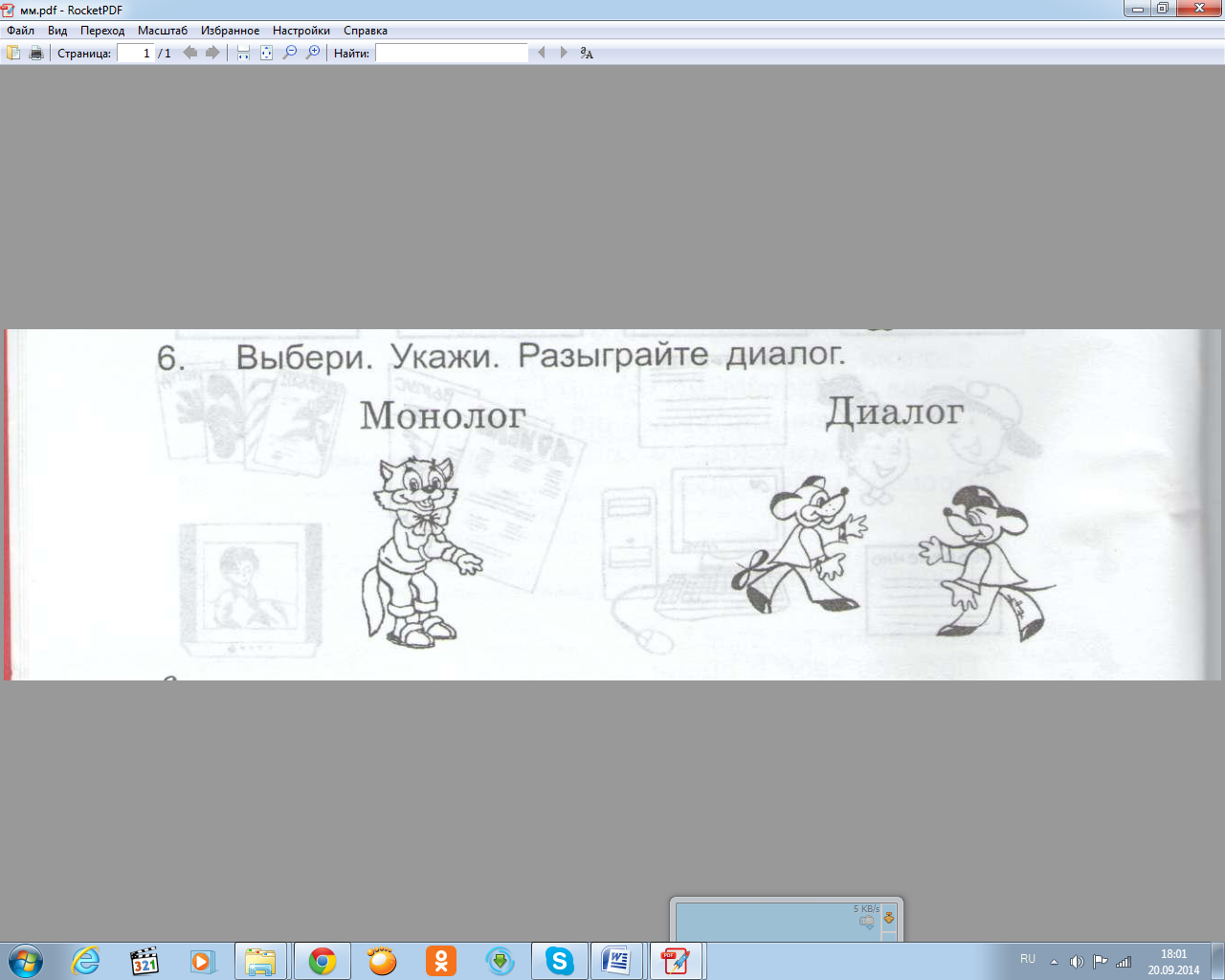 5. Составление письменного диалога.Прочитай диалог. Обрати внимание на оформление диалога на письме.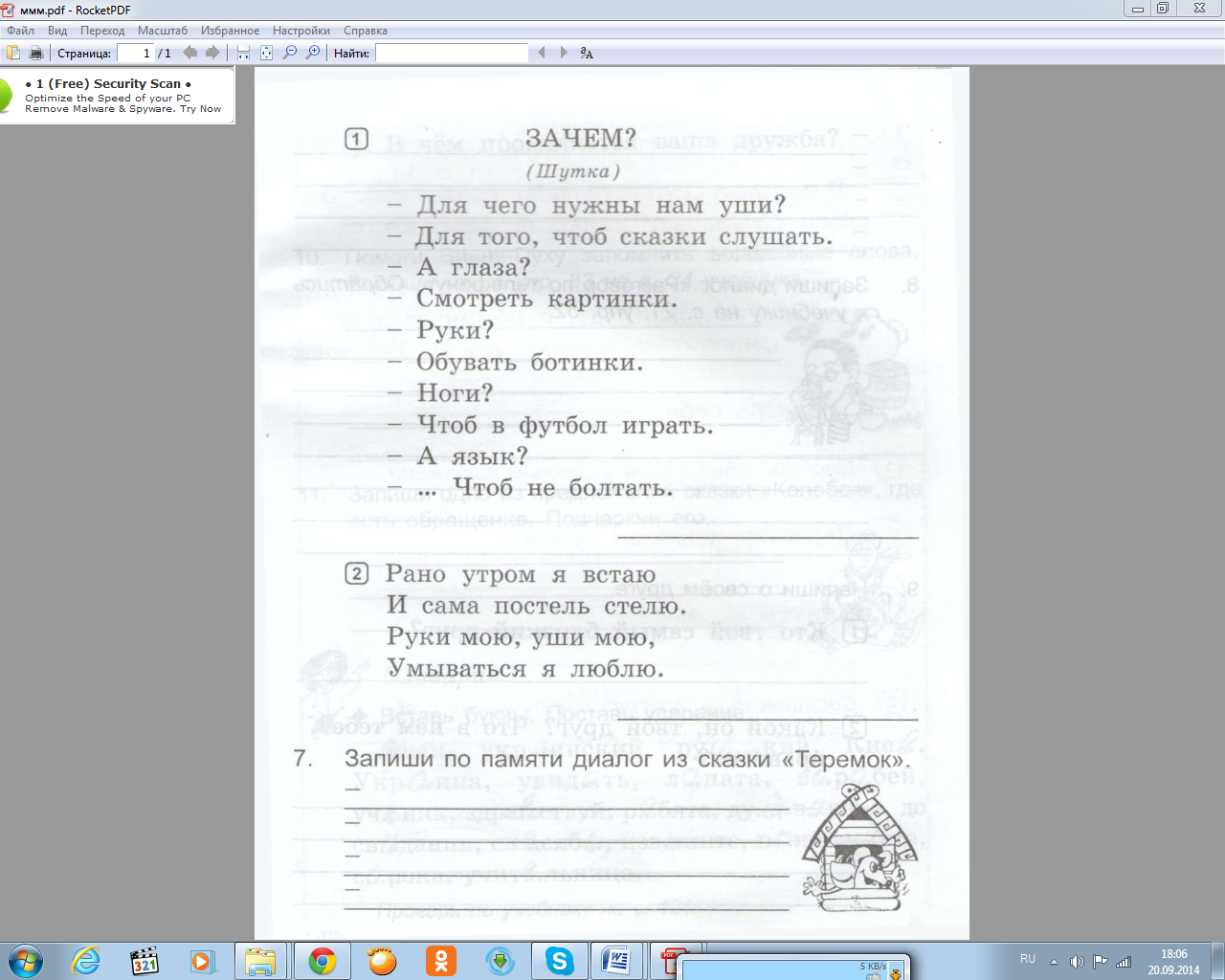 ОБРАТИТЬ ВНИМАНИЕ!Каждая реплика диалога пишется с новой строки с большой буквы. Перед репликой ставится тире.ПОНИМАТЬ И ЗНАТЬ.Списать диалог.6. Итог. - Что такое диалог?- Как оформить диалог на письме?7. Д/з.  Вспомни про слова обращения.МАТЕМАТИКАУрок 15.Тема. Таблицы сложения и вычитания числа 5 с переходом через десяток. Выражения с переменной. Подготовка к ознакомлению со сложной задачей.( №119-128)Цель. Совершенствовать навыки устного счета; учиться сложению и вычитанию числа 5 с переходом через десяток; развивать умение решать выражения с переменной, развивать логическое мышление при решении задач.Ход урока.Проверка д/з.№ 116Енот - 5 кг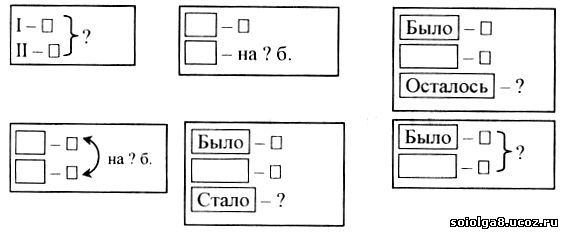                                8 кг        на ? кг большеЛисенок - ? кг 1) 8-5 = 3 (кг) - лисенок;2) 5-3 = 2(кг) - больше.Ответ: на 2 кг больше.Выполнение задания № 119.Запись таблицы сложения и вычитания числа 5 в тетрадь, взять в рамку, выучить наизусть.Образец:1+5=6              6-5=1.......9+5=14           14-5=9  1  4                  4  13. Закрепление таблицы.№ 120(устно), 121 (п.)Образец:а+5Если а = 0, 1,8, 9. 2, 7, 3, 6, 4, то0+5=51+5=...... примеры записывать в два столбика.5. Работа над задачей.№  123.Решать по плану учебника.6. повторение изученного.№ 124, 1257. Итог.Повторить таблицы сложения и вычитания числа 55.Д/з. стр.24 № 126(устно), 127(п.), 126(только решение).Урок 16Тема. Упражнения и задачи на усвоение таблиц сложения и вычитания чисел 2-5. Многоугольник и его элементы. Цель. Совершенствовать навыки устного счета; развивать навыки сложение и вычитание по частям, развивать умение решать задачи; дать понятия многоугольник и его элементов. Ход урока.Устный счет.1) № 1342)            Составь по схеме задачу про яблоки и реши её.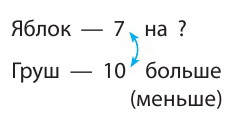                на ? ябл. меньше3) Составить равенства по шкале линейки.№ 1304) стр. 24 № 129(устно)2. Работа над задачами.№ 131 (в условии две "дуги")№ 132 (у) № 133 (п.)3. Многоугольник и его элементы.1) № 1352)Приложение 24. Итог.- Какую фигуру мы называем многоугольником?- Из каких элементов он состоит?5. Д/з Стр.25 № 136, 137 Урок 17.Тема. Таблицы сложения и вычитания числа 6 с переходом через десяток.Простые задачи. Составление обратной задачи.Цель. Совершенствовать навыки устного счета, учиться сложению и вычитанию числа 6 с переходом через десяток; развивать навыки сложение и вычитание по частям, развивать умение решать задачи , измерять длину ломаной линии.  Ход урока.1. Устный счет.Математический диктант.1. Результаты вычислений запиши в строку:Увеличь 8 на 4.Запиши число, которое больше 9 на 5.Уменьши 16 на 8.Запиши число, которое меньше 18 на 9.Сумма чисел 8 и 7 равна ,.. .Разность чисел 15 и 9 равна ....Уменьшаемое 12, вычитаемое 5, вычисли разность,Первое слагаемое 7, второе слагаемое 6, вычисли сумму.Решение:12, 14, 8, 9, 15, 6, 7, 13.2. Запиши в столбик все двузначные числа первой строки в порядке возрастания.Решение:121314153. Запиши, пропустив три клетки в тетради, во второй столбик все однозначные числа первой строки в порядке убывания.Решение:4. Составь равенство: чему равна разность между числами первого и второго столбиков.Решение:12 - 9 = 313 - 8 = 514 - 7 = 715 - 6 = 9Проверь себя: если все вычисления ты сделал правильно, то каждая следующая разность на 2 больше предыдущей.3.Работа с учебником (Стр.26-27)№ 138(п.)Составить таблицы сложения и вычитания числа 6, записать в тетрадь, взять в рамку, выучить наизусть.Образец:1+6=7             7-6=1.......9+6=15           15-4=9  1  5                  5  1№139, 141 (устно)№  143(п). 4.  № 1405. Работа над задачами.№ 142Надя - 5 гр.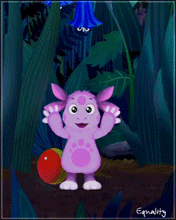 Бабушка - 6 гр.Мама - ? гр., столько6. Выполни № 144, пришли ответ, получи Лунтика с сюрпризом. 7. Итог. - Расскажи таблицы сложения и вычитания числа 6.5.Д/з. стр.27 № 145, 146Урок 18.Тема. Таблицы сложения и вычитания числа 7 с переходом через десяток. Составление и решение задач по схематическим записью их условия. Нахождение неизвестного слагаемого .Цель. Совершенствовать навыки устного счета, учиться сложению и вычитанию числа 6 с переходом через десяток, развивать умение решать задачи . Ход урока.1. Устный счет.Математический диктант.Запиши ответы в строчку.1.13 увеличить на 5.2.18 уменьшить на 6.
3. Какое число надо увеличить на 9, чтобы получить 16?
4. Найдите сумму чисел 9 и 7.
5. Найдите разность 13 и 8.
6. Запишите число, которое меньше 15 на 7.
7. От какого числа надо отнять 5, чтобы получить 14.
8. Петя  решил 17 примеров, а Ваня на 5 примеров меньше. Сколько примеров решил Ваня?
9.Напишите самое маленькое однозначное число.
10. В одном отрезе 6 м материи, а в другом на 3 м больше. Сколько метров материи в двух отрезах? 2.Работа с учебником (Стр.27-28)№ 147(п.)Составить таблицы сложения и вычитания числа 7, записать в тетрадь, взять в рамку, выучить наизусть.Образец:1+7=8             8-7=1.......9+7=16           16-7=9  1  6                  6  1 № 150, 151 (устно)3. Работа над задачами.№ 149(устно)Обратная задача к первой схеме - письменно. Лунтик с сюрпризом ждет тебя.             4.  № 152 (Прочитай задание. числа пишем до третьего десятка).5. Самостоятельная работа.Реши задачу. Было - 42 шишки.Собрали - 16 шишек.Стало - ? шишек.Реши примеры.8 + 7 – 5                       58 – 47 – 7                        9 + 6 – 513 – 7 + 2                     49 – 40 + 6                       17 – 10 + 6Оцени свою работу.за безукоризненно выполненную работу, в которой нет исправлений;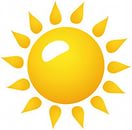 за работу, в которой допущено 1–2 исправления или 1 ошибка;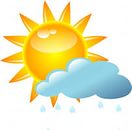 за работу, в которой допущено 2–3 ошибки;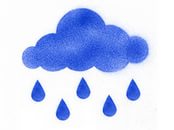 Итог.- Расскажи таблицы сложения и вычитания числа 6.          4. Д/з . Стр.28 № 153, 154УКР.МОВАУрок 10. Тема.  Родина. Звук [ґ] та буква ґ та йогопозначення.Мета. Ознайомити учнів із звуковим значенням букви ґ, засвоїти вимову звука [ґ]; розвивати пам'ять, мислення, артикуляційний апарат.Хід уроку.Повторення і закріплення вивченого матеріалу.Які букви вивчили на минулому уроці?Які звуки вони позначають?Назвіть слова в яких зустрічаються ці звуки?2.Вимова звука [ґ] у словах.- Послухай  скоромовку. Вивчи її.  (с.16)Ґава на ґанку  пекла  запеканку .3.Відгадування загадок.Хитрі очі, дві косички.
У веснянках ніс та щічки.
Непосида невеличка
називається … Сильний, добрий, справедливий,
біля нього ми щасливі.
Знає, вміє він багато.
Гордимось, бо це наш …Ніжна, лагідна, рідненька,
як голубонька сивенька.
Нам би небо прихилила.
Це … наша мила. Він чимало літ прожив,
на повагу заслужив.
Для матусі він — татусь,
а для мене він — … Пестить, ніжить, і голубить
розуміє, дуже любить.
Я до неї пригорнуся,
бо вона моя … .- Як можна назвати одним словом сестричку, тата, бабусю, дідуся, матусю?(Родина)5.Розкажи,що зображено на малюнку.(с.16)4.Послухай вірш . Дай відповіді  на запитання. (с.16)5.Вимова  звука[ґ]. 6. Словникова робота.(ПР.9)ґаздині - хозяйка;гаптує - вышивает.7. Гра «Добери слова зі звуком [ґ]».8.Прочитай текст. (с.16-17).9. Розкажи про свою родину.10. Читання слів, речення. Стор.17 Записати  слова та речення у зошит.11.Словникова робота на с. 17:12. Домашнє завдання: стор. 16-17 читати, правильно вимовляти слова з бувою ґ,знати слова на с.17.Виконати вправу №1 на стор.16-17 (ПР.3)Урок 12. Тема.Будь гарним прикладом для інших.Звуки [дз] [дз′] та буквосполученнядз на їхпозначення.Мета; ознайомити учнів із звуковим значенням буквосполучення  дз  , засвоїти вимову звуків[дз] , [дз′] ; розвивати пам'ять, мислення, артикуляційний апарат.Хід уроку.1.Повторення і закріплення вивченого матеріалу.Які букви вивчили на минулому уроці?Які звуки вони позначають?Назвіть слова в яких зустрічаються ці звуки?2.Прочитай вірш. Вивчи його.  (с.18).3.Прочитай слова, (с.18).Запам’ятай   дз – 2 букви, але 1 звук [дз] , або [дз′]!!!4.Розглянь малюнки.  Дай відповіді на запитання.5. Прочитай речення. Стор.19Запиши речення у зошит.6.Прочитай текст.Дай відповіді на запитання.Стор.19.7.Розкажи ким працює твоя матуся. Ким ти мрієш стати?8.Словникова робота на с. 20.9. Д/з.  стор. 19 читати, правильно вимовляти слова.Вивчити слова на с.20.Виконати у зошиті вправу №1-4  (ПР.5).ЛИТЕРАТУРНОЕ ЧТЕНИЕУрок 10.Тема Л. Толстой. Два товарища. Цель. Развить навыки выразительного и осознанного чтения.Ход урока.Стр.15   Работать по учебнику. (Приложение 1)Д/з. Составить план к басне.Урок 11.Тема: Урок внеклассного чтения Л. Толстой. Лев и собачка.Цель: познакомить детей с творчеством Л. Толстого, учить читать, анализировать произведение «Лев и собачка».Ход урока1. повторение изученного.- С каким произведением познакомились на прошлом уроке?- Кто автор?2. Это интересно!Граф Лев Николаевич Толстой — выдающийся русский писатель, его творчество принадлежит к золотой классике мировой литературы.Родился он в имении Ясная Поляна. Очень любил родные места, любил гулять по лесу, посидеть на берегу пруда. Лев Николаевич любил разговаривать с простыми крестьянами, узнал много народных песен, сказок, легенд, былин.В Ясной Поляне им были написаны рассказы для детей. С одним из них мы сегодня познакомимся.3.Чтение стихотворения. Работа над выразительностью чтения.Бедная собака - бросили ее,Старая собака – где  ее жильё?Злой хозяин, вредный,Выгнал за порог!Перед нею, бедной,Нет уже дорог.-Как вы думаете, как нужно читать стихотворение? Почему? (Грустно). А теперь прочитайте это стихотворение, соблюдая выбранную интонацию.4.Словарная работаCобака, у которой нет хозяина, которая живет на улице.5.Работа с текстом Л. Толстой «Лев и собачка»  (с.16-17).6. Ответ на вопросы.Какое впечатление произвел на вас рассказ?Какие чувства и мысли вызывало чтение? В какие моменты они возникли?Прочитайте, как лев смотрел на собачку, когда впервые увидел ее в клетке?В чем проявилась забота льва по отношению к собачке.7. Итог.- Как вы думаете, для чего писатель рассказал нам эту историю. Какие общечеловеческие ценности  открылись в этом рассказе. Л. Н. Толстой чувствовал и понимал боль животных. Мне бы хотелось, чтобы вы  этому научились.8.Д/З. С.16-17(выразительное чтение)Урок 12.Тема: В.Драгунский. Что я люблю.Цель: познакомить детей с творчеством В.Драгунского, учить читать, анализировать произведение.Ход урока1. Давай поговорим.-  Тема нашего урока « Что я люблю».- А кто автор этого произведения, нам поможет узнать кроссворд.- Найдите неповторяющиеся буквы и сложите из них фамилию автора.Д Б Р АВ Г Е УН С К ЖЕ И В ЙЖ З Б З-Сегодня мы познакомимся с произведением В.Ю.Драгунского «Что я люблю».2. Словарная работа.Слова, которые встретятся в биографии автора. ЭМИГРАНТ - человек, выезжающий на постоянное жительство в другую страну;ТОКАРЬ – рабочий, занимающийся обработкой металла, дерева;СБРУЯ – упряжь, соединение животного с повозкой;ПАРИК – причёска из волос;САЛЬТО – цирковой трюк, прыжок с переворотом тела в воздухе;КЛОУН – артист цирка.- Слушая сведения об авторе, ответьте на вопрос:- Что послужило толчком тому, что вдохновило автора создать серию рассказов?3. Это интересно.Виктор ДрагунскийРодился 30 ноября 1913 года в Америке в семье эмигрантов из России.Рано потерял отца и жил с мамой. Чтобы обеспечивать себя, вынужден был рано пойти работать в 16лет. Он работал токарем на заводе; шил сбрую для лошадей в мастерской; перевозил пассажиров на лодке через реку. Был ещё и клоуном в рыжем лохматом парике в цирке; Дедом Морозом на ёлках.Драгунский умел всё – показывать фокусы, сальто, ходить по канату, с животными общаться. А когда у него родился сын Денис, то с мальчиком стали случаться всякие смешные истории. И Виктор Драгунский стал записывать эти истории. Так и получились «Денискины рассказы» -это около 90 историй.Ответ на вопрос: - Сегодня мы будем знакомиться с первым рассказом из этой серии.4. Словарная работа.Слова, которые встретятся нам в тексте « Что я люблю».ПОТЕШНАЯ – смешная, забавная;КАВАЛЕРИСТ – конный воин;ГРИМАСНИЧАТЬ – намеренное или невольное искажение лица;ШПРОТЫ – небольшие рыбки - копчёные в масле;ПЕТРУШКА – герой кукольного представления;КАНЧИЛЬ – самое маленькое животное семейства оленьих из Африки; БИЗОНЫ – дикий бык, похож на зубра;ГЛУХАРЬ – крупная лесная птица.5. Чтение текста. (стр.18-19)6. Ответь на вопросы.- Так что же любит и не любит Дениска?             Люблю                                                                                      Не люблючитать сказки про Канчиля                                                                 проигрыватьпосмеяться                                                                                 когда мама с папой уходятстрогать и пилить                                                                              в театр ходитьходить в зоопарк играть в каравайужей, ящериц, лягушек                                                                мазать палец йодомгостей                                                                                            когда ребята задаютсяиграть в шашки- А как вы думаете, влияет ли то, как ведёт себя человек, что любит – на его характер? (да)7. Составлять характеристики главного героя.- Глядя на любимое и нелюбимое Дениски, определите - какой он, охарактеризуйте его.- Каким вы его увидели?Соедини слова, которые характеризуют Дениску .                   Впечатлительный         жадный       Добрый                                                весёлыйЛенивый                                                                чуткийТрус                            ДЕНИСКА                          романтик   Озорной                                                       скучающий           Мечтатель                                     фантазёр                             Любитель животныхВЫВОД: Мнение окружающих о человеке зависит от его поступков ипредпочтений. Каждый из вас хочет, чтобы его выбирали в друзья, авыбирают по сложившемуся мнению о человеке.8.  Тест «Экспресс-опрос».Ответь на вопросы, собери буквы правильных ответов, прочитай слово. 1. Денис любит в выходной день поговорить с папой о:а) о кошкеу) о собакев) о попугае2. Дениска любит дышать носом в ушко:а) бабушкеб) папем) маме3. Мальчик когда читает, то любит грызть:а) сушкин) сухарьв) конфеты4. С какого животного Дениска начинал каждый свой визит в зоопарк:и) со слонаб) с жирафав) с тигра5. Почему Дениска любит лошадей:а) за красивые длинные гривыб) за добрые лицац) на них можно покататься6. Когда у Дениски хорошее настроение, то он любита) скакатьб) ходитьв) бегатьОтветы:9. Д/з Стр.18-19. Читать, пересказывать рассказ.ПРИРОДОВЕДЕНИЕУрок 7.Тема. Как измерять температуру воздуха? Термометр. Исследовательская лаборатория. Определение показателя температуры в градусах по рисункам  термометра.Цель. познакомить детей с различными видами термометров и правилами пользования ими; научить измерять и записывать температуру воздуха. Ход урока.1. Подумайте.- Послушайте одну удивительную историю. Осенним днем в зоопарке встретились пингвин, воробей и журавль. Пингвин сказал, что на улице очень жарко, воробей пожаловался, что погода стала портиться, журавль заявил, что становится холоднее и надо готовиться к отлету на юг. Как понять, тепло или холодно на улице, не выходя из дома? Подумайте. (Ответы детей: посмотреть на прохожих, открыть форточку, послушать прогноз погоды, посмотреть на термометр.) - А что это такое и для чего используется?Продолжение рассказ по теме урока. (Приложение 11)2.Работа по учебнику.(Стр.18-19)Обратить внимание,  как записывается температура. Почему перед цифрами ставят знак "+" и "-"?3.  “Проверь себя”. 1. Запиши числами: десять градусов тепла; восемь градусов мороза; шесть градусов выше нуля; семь градусов ниже нуля.2. Определи с помощью термометра и запиши температуру воздуха в классе, на улице;3. Покажи на уличном термометре  12° мороза, 23° тепла, -8°, +5°;3. Итог.Д/з. Стр. 18 – 19; пересказ прочитанного,  Выполнить задание на стр.19. Урок 8. Тема. Где в природе содержится вода? Водоёмы и их разнообразие. Водоёмы нашего края.Исследовательская лаборатория. Свойства воды.Цель:  узнать как можно больше о водоёмах, понять, чем они между собой отличаются, какие у них особенности. Познакомить с водоемами нашего края.Ход урока.
1. Это интересно! Самым крупным водоёмом на Земле является океан. Это огромный водный массив, в состав которого могут входить моря. Море – водоём меньшего размера, как правило окружённый сушей и имеющий солёную воду. 

К пресным водоёмам относятся реки, озера, пруды и так далее. Среди водных массивов различаются две основные крупные группы водоёмов – естественные и искусственные, у каждого из которых есть свои отличительные особенности. На каждом отдельном слайде описывается водоём, демонстрируется его фотография, рассказывается, для чего он нужен.

Подробнее всего автор презентации останавливается на реках, описывая их части. В презентации содержится множество вопросов и интересных заданий, делающих усвоение темы ещё лучшим.2.Работа по приложению 12.3. Водоёмы нашего края. Приложение 13.3. Работа по учебнику. (стр.20-21)Прочитать статью. Ответить на вопросы. Проведение исследовательской  работы. Стр.21.
6.  Итог.
 Что уже знал? Что узнал нового? Чему научился? Что запомнил? 
7. Д/з. стр. 20-21; пересказ прочитанного.ОСНОВЫ ЗДОРОВЬЯСтр.20-25.  Выполнить все по теме урока. Просмотреть приложения 7, 6.Составь свой распорядок рабочего дня, оформи его на альбомном листе. Пришли его мне на почту. Получи Лунтика с сюрпризом.ТРУДОВОЕ ОБУЧЕНИЕСтр. 15-17. Выполнить все по теме урока. По желанию, перешли фото своей работы  на  почту (innabessm@mail.ru). Получи Лунтика с сюрпризом.ИСКУССТВОСтр.16-19. Работа по учебнику. Выучи песню "КАП-КАП!" (Приложение 8)Нарисуй осенний пейзаж с дождем.По желанию, перешли фото своей работы  на  почту (innabessm@mail.ru). Получи Лунтика с сюрпризом.10Сила голоса и темп речи22-2423.0911Урок развития речи. Составление предложений.24-2724.0912СОСТАВЛЕНИЕ ДИАЛОГА26.0915Таблицы сложения и вычитания числа 5 с переходом через десяток.Выражения с переменной. Подготовка к ознакомлению со сложенной задачей№119-128 22.0916Упражнения и задачи на усвоение таблиц сложения и вычитания чисел 2-5. Многоугольник и его элементы№129-137 23.0917Таблицы сложения и вычитания числа 6 с переходом через десяток.Простые задачи. Составление обратной задачи.№138-146 24.0918Таблицы сложения и вычитания числа 7 с переходом через десяток.Составление и решение задач по схематическим записью их условия. Нахождение неизвестного слагаемого№147-154 25.0912131415987610Урок 10. Родина. Звук [ґ] та буква ґ на його позначення 1622.0911Урок 11. Будь кмітливим школярем.Звуки [ц], [ц′] та буква ц на їх позначення.1724.0912Урок 12. Будь гарним прикладом для інших.Звуки [дз] [дз′] та буквосполучення дз на їх позначення.1826.0910Л. Толстой. Два товарища1522.0911Урок внеклассного чтения Л. Толстой. Лев и собачка.16-1723.0912В.Драгунский. Что я люблю.18-1926.09123456умница7Как измерять температуру воздуха? Термометр. Исследовательская лаборатория.Определение показателя температуры в градусах по рисункам  термометра.18 – 1922.0978Где в природе содержится вода? Водоёмы и их разнообразие. Водоёмы нашего края.Исследовательская лаборатория.Свойства воды.20 – 21 25.0984Распорядок дня школьника. Порядок и дисциплина.  Практическая работа. «Составление распорядка рабочего дня».24.0914-19Работа с природными материаламиРабота с природными материаламиРабота с природными материаламиРабота с природными материаламиРабота с природными материаламиРабота с природными материалами4Создание сюжетных композиций с элементами творчества. Сюжетная аппликация «Пейзаж».25.0915 – 174.Ритмы осеннего дождя. «Капельки» Б.Печерский, «Дождик» В.Косенко. Создание осеннего пейзажа, с дождем. 16-1926.09